               FOTBALOVÁ ASOCIACE ČESKÉ REPUBLIKY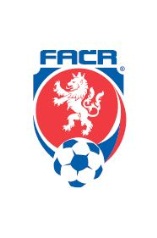 	LIBERECKÝ KRAJSKÝ FOTBALOVÝ SVAZ		RUMUNSKÁ 655/9, 460 01 LIBEREC IV-PERŠTÝN	TEL. 731 588 039	E-MAIL: JAN.KONIG@LKFS.CZDISCIPLINÁRNÍ KOMISE (DK) 22. května 2017Zahájení disciplinárního řízení  22.5.2017Ve smyslu § 89 „Zahájení disciplinárního řízení“ zahájila Disciplinární komise Libereckého KFS  disciplinární řízení členy s FAČR:Mgr. Michal Tandler v. r.        				                     Jan Konig  v.r.
Předseda DK						                     Sekretář DKNosek Jakub01090861
2016510C1A2403  SedmihorkyČervená karta během zápasu, Zmaření zjevné brankové možnosti soupeřova družstva, Podražení protihráče zezadu bez možnosti hrát míčem v nepřerušené hře bez použití nepřiměřené síly.Červená karta během zápasu, Zmaření zjevné brankové možnosti soupeřova družstva, Podražení protihráče zezadu bez možnosti hrát míčem v nepřerušené hře bez použití nepřiměřené síly.Červená karta během zápasu, Zmaření zjevné brankové možnosti soupeřova družstva, Podražení protihráče zezadu bez možnosti hrát míčem v nepřerušené hře bez použití nepřiměřené síly.Novotný Miroslav721201112016510A2A2205  CvikovČervená karta během zápasu, Zmaření zjevné brankové možnosti soupeřova družstva, zmařil zjevnou brankovou příležitost soupeře držením soupeře ze zadu za dres v souboji o míč v nepřerušené hřeČervená karta během zápasu, Zmaření zjevné brankové možnosti soupeřova družstva, zmařil zjevnou brankovou příležitost soupeře držením soupeře ze zadu za dres v souboji o míč v nepřerušené hřeČervená karta během zápasu, Zmaření zjevné brankové možnosti soupeřova družstva, zmařil zjevnou brankovou příležitost soupeře držením soupeře ze zadu za dres v souboji o míč v nepřerušené hřeNeumann Marek960807282016510A2A2202  RuprechticeČervená karta během zápasu, Druhé napomenutí během utkání, 1. ŽK: Zdržování při navázání hry - úmyslné zakopnutí míče v přerušené hře. K přestupku došlo na polovině hřiště u střídaček. Hráč zakopnutím zpomalil rozehrávku soupeře. 2. ŽK: Nesportovní chování - kopnutí soupeře ze strany v souboji o míč v nepřerušené hře. Faulovaný hráč nebyl zraněn a utkání dohrál. Potrestaný hráč v klidu opustil HP.Červená karta během zápasu, Druhé napomenutí během utkání, 1. ŽK: Zdržování při navázání hry - úmyslné zakopnutí míče v přerušené hře. K přestupku došlo na polovině hřiště u střídaček. Hráč zakopnutím zpomalil rozehrávku soupeře. 2. ŽK: Nesportovní chování - kopnutí soupeře ze strany v souboji o míč v nepřerušené hře. Faulovaný hráč nebyl zraněn a utkání dohrál. Potrestaný hráč v klidu opustil HP.Červená karta během zápasu, Druhé napomenutí během utkání, 1. ŽK: Zdržování při navázání hry - úmyslné zakopnutí míče v přerušené hře. K přestupku došlo na polovině hřiště u střídaček. Hráč zakopnutím zpomalil rozehrávku soupeře. 2. ŽK: Nesportovní chování - kopnutí soupeře ze strany v souboji o míč v nepřerušené hře. Faulovaný hráč nebyl zraněn a utkání dohrál. Potrestaný hráč v klidu opustil HP.Holeček David800802502016510A1A2206  B. KostelČervená karta během zápasu, Druhé napomenutí během utkání, 1.ŽK- NCH-bezohledné podražení soupeře z boku v souboji o míč v nepřerušené hře. 2.ŽK-ČK-NCH-bezohledné podražení soupeře z boku v souboji o míč v nepřerušené hře. Hráč opustil HP spořádaně bez protestů.Červená karta během zápasu, Druhé napomenutí během utkání, 1.ŽK- NCH-bezohledné podražení soupeře z boku v souboji o míč v nepřerušené hře. 2.ŽK-ČK-NCH-bezohledné podražení soupeře z boku v souboji o míč v nepřerušené hře. Hráč opustil HP spořádaně bez protestů.Červená karta během zápasu, Druhé napomenutí během utkání, 1.ŽK- NCH-bezohledné podražení soupeře z boku v souboji o míč v nepřerušené hře. 2.ŽK-ČK-NCH-bezohledné podražení soupeře z boku v souboji o míč v nepřerušené hře. Hráč opustil HP spořádaně bez protestů.David Martin910208062016510A3A2203  HarrachovČervená karta během zápasu, Použití pohoršujících, urážlivých nebo ponižujících výroků nebo gest, 55min. hráč č.11 David Martin ČK Pohoršující, urážlivé a ponižující výroky :,, Ty vole za co to si děláš prdel" směrem k HR po odpískání PK. 55min. ŽK Podražení z boku v souboji omíčv PK. Žk neměla vliv na vyloučení hráče. Hráč odešel v klidu a bez dalších reakcí.Červená karta během zápasu, Použití pohoršujících, urážlivých nebo ponižujících výroků nebo gest, 55min. hráč č.11 David Martin ČK Pohoršující, urážlivé a ponižující výroky :,, Ty vole za co to si děláš prdel" směrem k HR po odpískání PK. 55min. ŽK Podražení z boku v souboji omíčv PK. Žk neměla vliv na vyloučení hráče. Hráč odešel v klidu a bez dalších reakcí.Červená karta během zápasu, Použití pohoršujících, urážlivých nebo ponižujících výroků nebo gest, 55min. hráč č.11 David Martin ČK Pohoršující, urážlivé a ponižující výroky :,, Ty vole za co to si děláš prdel" směrem k HR po odpískání PK. 55min. ŽK Podražení z boku v souboji omíčv PK. Žk neměla vliv na vyloučení hráče. Hráč odešel v klidu a bez dalších reakcí.